NV Governor’s Council on Developmental Disabilities Consumer Leadership Development Fund ApplicationName: __________________________________________________________________________________Street Address: _______________________________________  City: ___________________ Zip: _______Phone: _________________________________  Email: __________________________________________I am:	___ a person with an intellectual/developmental disability (I/DD)	___ the parent/family/guardian of a child/adult child with an I/DD___ I am not employed by an agency or organization that provides services to people with I/DD.___ I am employed by __________________________________ that provides services to people with I/DD.What event can the Fund assist you in attending? (Attach copy of brochure, registration information, agenda, website, etc.)  ____________________________________________________________________________Date(s) of the event:  ______________________________________________________________________COSTS:
Registration:			____________
Air Fare:			____________	Airline: ______________________________________
Ground Transportation:	____________	Bus, Taxi: ____________________________________
Hotel*				____________	Including Tax:  ________________________________
Meals*				____________	
Disability Accommodations:	____________	Explain:  _____________________________________
Other:				____________
TOTAL COST:		____________	Request for:	___ $500 Individual, In-State			___ $750 Family, In-State
		___ $750 Individual, Out-of-State		___ $1,000, Family Out-of-State*In accordance with State of Nevada policy, reimbursements will be in compliance with the U.S. General Services Administration (GSA) guidelines. It is your responsibility to confirm that your hotel and per diem (meal) rates fall within the GSA rates in order to not incur additional out-of-pocket expenses. These rates can be obtained by accessing www.gsa.gov. You must use the least expensive means of transportation. Reimbursements are not taxable; however, any taxes incurred as a result of receiving funds from the CLDF will be the sole responsibility to be paid by the recipient of these funds and a W9-IRS form must be submitted upon receipt of the funds by the recipient.I have read and understand the Consumer Leadership Development Fund Policy and agree to abide by it. I have attached any information available about the event and related expenses.Signature								DateAttendee(s) financial match or contribution to event attendance. Report in actual dollars or dollars saved:	Out of pocket financial investment:					$__________________
	Other organization contributions:					$__________________
	Savings for using alternative options (lodging, family help, etc.)	$__________________
	Other (Explain): ______________________________________	$__________________
								     TOTAL:	$__________________What benefit will you/your family and the Nevada I/DD community gain from your attendance at this event:Will you present to an organization?	___ YES	___ NO
		Name of organization(s)  _________________________________________________________
		Anticipated date(s) or presentation(s) _______________________________________________
		Written Presentation ___	Video Presentation ___	Other:  _______________________Outline your plan to share the knowledge and information you learned with others:Do you ________________________________ give the NGCDD permission to use your story and/or pictures?
			(Signature)Do you need assistance in setting up a plan for presentation?  ___ YES	___ NOONLY COMPLETE APPLICATIONS WILL BE ACCEPTED:
Is the application complete?	___ YES	___ NOApplications MUST be received at the NGCDD office no later than 60 days prior to the event. For questions or assistance in completing this form, call: (775) 684-8619.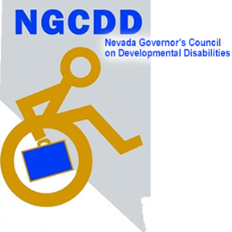 Mail Application to:					Fax Application to:
NGCDD						(775) 684-8626
896 West Nye Lane, Suite 202
Carson City, NV 89703